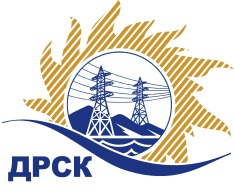 Акционерное Общество«Дальневосточная распределительная сетевая  компания»(АО «ДРСК»)Протокол заседания комиссии по вскрытию конвертов, поступивших на закрытый запрос цен № 587934г. БлаговещенскСПОСОБ И ПРЕДМЕТ ЗАКУПКИ: Закрытый запрос цен  на право заключения Договора на выполнение работ: «Проектно-изыскательские работы, работы по оформлению правоудостоверяющих, исходно-разрешительных документов на объекты движимого-недвижимого имущества в зоне обслуживания филиала ОАО «ДРСК» «Хабаровские ЭС» (Технологическое присоединение потребителей)» Закупка 2061 (88лот 4)ПРИСУТСТВОВАЛИ: Два члена постоянно действующей Закупочной комиссии  АО «ДРСК» 2 уровня  ОТМЕТИЛИ:В адрес Организатора закупки поступило 2 (две) заявки на участие в закупке, конверты с которыми были размещены в электронном виде на Торговой площадке Системы www.b2b-energo.ru. Вскрытие конвертов было осуществлено в электронном сейфе Организатора закрытого запроса цен на Торговой площадке Системы www.b2b-energo.ru автоматически.Дата и время начала процедуры вскрытия конвертов с заявками на участие в закупке: 07:00  (время московское) 14.12.2015. Сделано 2 (две) ставки. Место проведения процедуры вскрытия конвертов с заявками участников: Торговая площадка Системы www.b2b-energo.ruВ конвертах обнаружены заявки следующих участников закрытого запроса цен:Решили:Утвердить протокол заседания закупочной комиссии по вскрытию конвертов, поступивших на закрытый запрос цен.Ответственный секретарь Закупочной комиссии 2 уровня АО «ДРСК»	               О.А. МоторинаИрдуганова И.Н.397-147irduganova-in@drsk.ru№ 618/УКС-В«14» декабря  2015 г.№Наименование участника и его адресПредмет заявки на участие в закрытом запросе цен1ООО "КИ-Партнер" (680028, Россия, Хабаровский край, г. Хабаровск, ул. Серышева, д. 22, оф. 316)Предложение, подано 10.12.2015 в 08:50
Цена: 1 052 019,00 руб. (НДС не облагается)2ООО "ДАЛЬГЕОКОМ" (680000, Россия, Хабаровский край, г. Хабаровск, пер. Кустарный, д. 8, оф. 2)Предложение: в соответствии с ТЗ, подано 10.12.2015 в 02:58
Цена: 1 107 389,00 руб. (НДС не облагается)